		Meeting of the Parish Council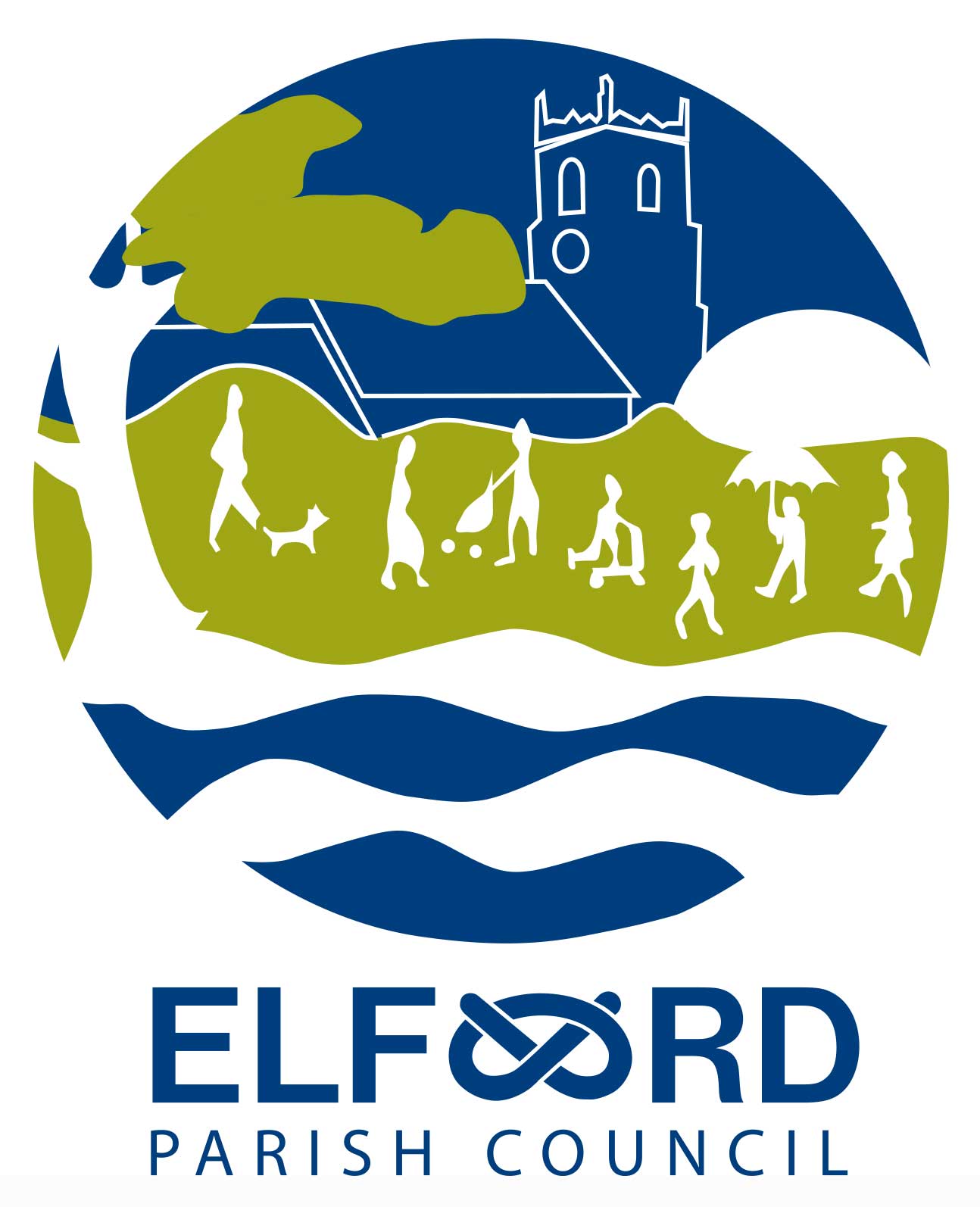 Monday 10th June 2019, 7 pm at Elford Village Hall					A G E N D A	Open Forum – public session 7 – 7.30To receive apologies for absence     To receive Declarations of InterestTo approve the Minutes of the meeting of 14/5/19To co-opt a member to fill a vacancy on the Parish CouncilTo receive the Clerk’s report									To consider any planning mattersTo consider Scarecrow FestivalTo consider donation from the Coffee Shop To consider Right of Way off The BeckTo approve the Annual Governance StatementTo approve the Accounting StatementsTo certify the Parish Council is exempt from a limited assurance reviewTo approve the Internal Auditor’s report and appoint an auditor for the next yearTo consider maintenanceTo consider repairs to the notice boardTo receive questions and reports from Councillors					To receive correspondence									To receive a financial report   To consider authorising schedule of accounts for payment					Date of next meeting	(Monday 8th July 2019)   